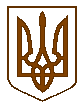 УКРАЇНАБілокриницька   сільська   радаРівненського   району    Рівненської    областіВ И К О Н А В Ч И Й       К О М І Т Е Т     РІШЕННЯвід  20 червня  2019  року                                                                                № 88Про визначення місць для розміщення матеріалів передвиборчої  агітації на території  Білокриницької сільської радиЗ метою забезпечення рівних можливостей усіх суб’єктів виборчого процесу щодо вільного здійснення передвиборчої агітації, на виконання листа Рівненського РВП Рівненського ВП ГУНП у Рівненській області від 29.05.2019 року №4874/201/01-2019, керуючись статтями 42, 53, 59, 73 Закону України «Про місцеве самоврядування в Україні», виконавчий комітет Білокриницької сільської ради ВИРІШИВ:Визначити місця для розміщення друкованих та інших агітаційних матеріалів для передвиборчої агітації згідно з додатком 1.Рекомендувати суб’єктам виборчого процесу відповідно до чинного законодавства:забезпечити належне утримання інформаційних стендів і дошок оголошень для розміщення друкованих передвиборчих агітаційних матеріалів у належному стані;забезпечити своєчасне зняття (видалення) усіх передвиборчих агітаційних матеріалів у визначених цим рішенням місцях;Заступнику сільського голови з питань діяльності виконавчих органів  (Плетьонка О.Ю.): забезпечити оприлюднення цього рішення шляхом розміщення  на офіційному веб-сайті Білокриницької сільської ради протягом п’яти днів від дати його прийняття.Контроль за виконанням даного рішення залишаю за собою.Сільський голова                                                                                       Т. ГончарукДодаток  1до рішення виконавчого комітету Білокриницької сільської  ради
від «03»  червня  2019  р.  № 88Адреси місць для розміщення друкованих та інших агітаційних матеріалів для передвиборчої агітації:Інформаційний стенд Білокриницької сільської ради – вул. Рівненська, 94, с. Біла Криниця.Приміщення Білокриницького будинку культури - вул. Радгоспна, 45,                    с. Біла Криниця.Приміщення Центру безпеки громадян - вул. Рівненська, 94в, с. Біла Криниця.Приміщення Антопільського ФАПу - вул. Київська, 58, с. Антопіль.Приміщення Глинківської ЗОШ 1-2 ст. - вул. Піщана, 1, с. Глинки.Заступник сільського голови з питань діяльності виконавчих органів                                            О. Плетьонка 